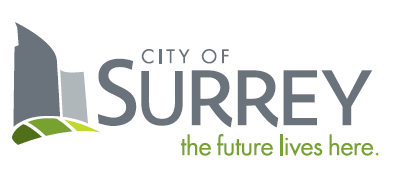 SCHEDULE B – QUOTATIONRFQ Title: Chemicals, Water Treatment RFQ No:	1220-040-2022-101 CONTRACTORLegal Name: 			Contact Person and Title:		Business Address:		Business Telephone:		Business Fax:			Business E-Mail Address:		CITY OF SURREYCity Representative:	Sunny Kaila, Manager, Procurement ServicesE-mail for PDF Files:	purchasing@surrey.caIf this Quotation is accepted by the City, a contract will be created as described in:the Agreement;the RFQ; andother terms, if any, that are agreed to by the parties in writing.Capitalized terms used and not defined in this Quotation will have the meanings given to them in the RFQ.  Except as specifically modified by this Quotation, all terms, conditions, representations, warranties and covenants as set out in the RFQ will remain in full force and effect.I/We have reviewed the RFQ Attachment 1 – Agreement – Goods and Services.  If requested by the City, I/we would be prepared to enter into that Agreement, amended by the following departures (list, if any):Section			Requested Departure(s)	Please State Reason for the Departure(s):The City requires that the successful Contractor have the following in place before providing the Goods and Services:Workers’ Compensation Board coverage in good standing and further, if an “Owner Operator” is involved, personal operator protection (P.O.P.) will be provided,Workers' Compensation Registration Number ___________________________;Prime Contractor qualified coordinator is Name:  _______________ and Contact Number:  _________________________;Insurance coverage for the amounts required in the proposed Agreement as a minimum, naming the City as additional insured and generally in compliance with the City’s sample insurance certificate form available on the City’s Website at www.surrey.ca search Standard Certificate of Insurance;City of Surrey or Intermunicipal Business License:  Number ________________;If the Contractor’s Goods and Services are subject to GST, the Contractor’s GST Number is _____________________________________; andIf the Contractor is a company, the company name indicated above is registered with the Registrar of Companies in the Province of British Columbia, Canada, Incorporation Number ___________________________________.As of the date of this Quotation, we advise that we have the ability to meet all of the above requirements except as follows (list, if any):Requested Departure(s):	Please State Reason for the Departure(s):The Contractor acknowledges that the departures it has requested in Sections 3 and 4 of this Quotation will not form part of the Agreement unless and until the City agrees to them in writing by initialing or otherwise specifically consenting in writing to be bound by any of them.Changes and Additions to Specifications:In addition to the warranties provided in the Agreement, this Quotation includes the following warranties:______________________________________________________________________Fees and PaymentsThe Contractor offers to supply to the City of Surrey the Goods and Services for the prices plus applicable taxes as follows:Note: add more columns as needed for additional Package TypesPlease list out, and provide information for, any products which you believe could be equivalent to the requested items above.		_____________________________		_____________________________Please provide the general Delivery charges:Please provide location specific delivery charges, if they are applicable:Time Schedule:Contractors should provide an estimated schedule, with major item descriptions and times indicating a commitment to provide the Goods and perform the Services within the time specified (use the spaces provided and/or attach additional pages, if necessary).MILESTONE DATES __________________________________Experience, Reputation and Resources:Contractor's relevant experience and qualifications in delivering Goods and Services similar to those required by the Agreement (use the spaces provided and/or attach additional pages, if necessary):Contractor's references (name and telephone number) (use the spaces provided and/or attach additional pages, if necessary).  The City's preference is to have a minimum of three references.  Previous clients of the Contractor may be contacted at the City’s discretion.Contractors should identify and provide the background and experience of all key personnel proposed to provide the Goods and Services (use the spaces provided and/or attach additional pages, if necessary):Key PersonnelContractors should identify and provide the background and experience of all sub-contractors and material suppliers proposed to undertake a portion of the Goods and Services (use the spaces provided and/or attach additional pages, if necessary):Contractor should describe their sustainability initiatives relating to the environmental impacts. The environmental attributes (green) of their Goods and Services. Anticipated objectives (e.g., carbon neutral by 2015). Information pertaining to their environmental policies, programs and practices. Confirm that the Contractor complies with any applicable objective (use the spaces provided and/or attach additional pages, if necessary):  I/We the undersigned duly authorized representatives of the Contractor, having received and carefully reviewed the RFQ and the Agreement, submit this Quotation in response to the RFQ.This Quotation is offered by the Contractor this _______ day of _______________, 202_.CONTRACTORI/We have the authority to bind the Contractor.F.O.B.Destination Freight PrepaidPayment Terms:A cash discount of ____% will be allowed if invoices are paid within ___ days, or the ___ day of the month following, or net 30 days, on a best effort basis.Ship Via:Chemical NamePackaging Option 1Packaging Option 1Packaging Option 1Packaging Option 2Packaging Option 2Packaging Option 2Chemical NamePackage SizePricePrice per base UOMPackage SizePricePrice per base UOMExample Chemical25kg bag$25$1/kg200kg drum$150$0.75kgAlgysolve 2250, Algaecide (L)Calcium Chloride 77%, Flake (kg)Calcium Chloride 83%, Flake (kg)Calcium Chloride High Test Fines (kg)Calcium Hypochlorite, HTH Granular (kg)Chlorine Liquified Gas, NSF® - 60 (kg)Citric Acid 50%, Solution, NSF® - 60 (kg)CTI 4900 Coagulant NSF® - 60 (kg)Cyanuric Acid (kg)D.E., Celatom Swim pool Grade (kg)Hydrochloric Acid 15% NSF® - 60 (kg)Hydrochloric Acid 31.45% NSF® - 60 (kg)Perlite, Harborlite AquaPerl (kg)Perlite, Tech-Flo 2000X (kg)Soda Ash, Dense, NSF® - 60 (kg)Sodium Bicarbonate (kg)Sodium Bicarbonate, USP # 1 (kg)Sodium Bicarbonate, Pool Grade (kg)Sodium Bisulphate, Solid (kg)Sodium Bisulphite 38% Solution, NSF® - 60 (kg)Sodium Hydroxide Solution, Bulk 25% NSF® - 60 (kg)Sodium Hypochlorite 12%, NSF® - 60 (L)Sodium Hypochlorite 6%, NSF® - 60 (L)Sodium Thiosulphate (kg)Caustic Soda 50% (kg)ClearHib9 Corrosion Inhibitor (kg)Zinc Orthophosphate (L)Deposit – Bulk OrderingQuestionAnswerWhat is the standard timeline for delivery?What is the minimum dollar order for Prepaid and Charged Delivery?What is the charge for an order under the minimum order amount?What is the charge for a rush order?Name & AddressSurcharge (Provide Details if Possible)City of SurreySurrey Sport & Leisure ComplexNewton Recreation CentreGuildford Recreation CentreGrandview Heights Aquatic CentreSouth Surrey Indoor PoolCity of Port MoodyRocky Point PoolDistrict of West VancouverAquatic Centre PoolEagle Lake Water Treatment PlantMontizambert Water Treatment PlantCity of Port CoquitlamPublic Works BuildingHyde Creek Recreation CentreCentennial Pool (Outdoor)Robert Hope Pool (Outdoor)Resort Municipality of WhistlerWhistler Public WorksCity of AbbotsfordMatsqui Recreation CentreAbbotsford Recreation CentreCity of MissionMission Leisure CentrePublic WorksTownship of LangleyWalnut Grove Community CentreW.C. Blair Recreation CentreAldergrove Credit Union Community CentreNorth Vancouver Recreation & Culture CommissionHarry Jerome Recreation CentreKaren Magnussen Recreation CentreDelbrook Recreation CentreRon Andrews Recreation CentreACTIVITYSCHEDULE IN ___________SCHEDULE IN ___________SCHEDULE IN ___________SCHEDULE IN ___________SCHEDULE IN ___________SCHEDULE IN ___________SCHEDULE IN ___________SCHEDULE IN ___________SCHEDULE IN ___________SCHEDULE IN ___________12345678910Name:Experience:Dates:Project Name:Responsibility:Description of Goods & ServicesSub-Contractors & Material Suppliers NamesYears of Working with ContractorTelephone Number and Email________________________________________(Legal Name of Contractor)_________________________________________(Signature of Authorized Signatory)_______________________________________(Print Name and Position of Authorized Signatory)________________________________________(Signature of Authorized Signatory)________________________________________(Print Name and Position of Authorized Signatory)